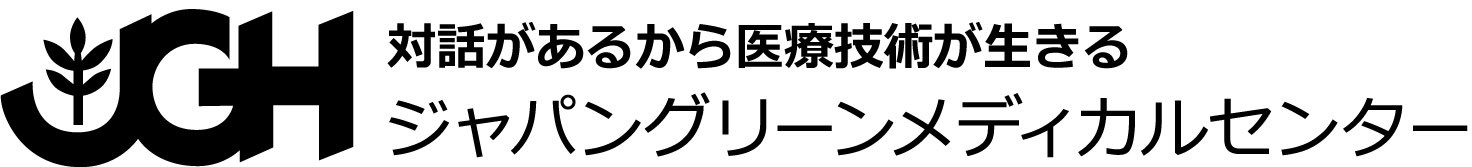 署名　　　　　　　　　　　　　　　　　　　　　　　　　　　　.　　被接種者が17才以下の場合、親権者もしくは親権者代理人がご署名ください。　　　　　　　　　　　　　　　　　　　　　　　　　　　　　　　　　　　Fluenzチェックリスト（2歳-17歳）接種日（西暦）　　　　　　　年　　　　月　　　　　日Fluenzチェックリスト（2歳-17歳）接種日（西暦）　　　　　　　年　　　　月　　　　　日Fluenzチェックリスト（2歳-17歳）接種日（西暦）　　　　　　　年　　　　月　　　　　日被接種者氏名（ローマ字）性別生年月日（西暦）男・女年　  　　月　　　  日（　　  　）才以下の該当する項目を○で囲む、または✓をいれてください。1.　年齢 – 24ヶ月以上18歳未満ですか。　　　　　　　　　　　　　　　 　はい　　いいえ2.　以下のものについてアレルギーがありますか。　　　　　　　　　　 　はい　　いいえ「はい」の場合、以下の該当する項目に✓を入れてください。卵または卵のたんぱく質ゲンタマイシンゼラチン（porcine, TypeA）スクロース　（ショ糖）リン酸水素二カリウムリン酸水素カリウム塩酸アルギニングルタミン酸ナトリウム一水和物注射用水3.　免疫不全の状態にありますか。　　　　　　　　　　　　　　　　　　　　　はい　　いいえ4.　免疫不全の状態にある方に接触する機会がありますか。　　　   　はい　　いいえ5.　重い喘息症状や喘鳴（ヒューヒュー音）の症状がありますか。　　　はい　　いいえ6.　サリチル酸系のお薬を服用中ですか（例：アスピリンなど）。　　　　はい　　いいえ7.　妊娠中または授乳中ですか。　　　　　　　　　　　　　　　　　　　　 　　はい　　いいえ8.　抗インフルエンザ薬を服用中ですか。　　　　　　　　　　　　　　　　　 はい　　いいえ9.　ひどい鼻づまり、または鼻水の症状がありますか。　　　　　　　　　 はい　　いいえ以下の該当する項目を○で囲む、または✓をいれてください。1.　年齢 – 24ヶ月以上18歳未満ですか。　　　　　　　　　　　　　　　 　はい　　いいえ2.　以下のものについてアレルギーがありますか。　　　　　　　　　　 　はい　　いいえ「はい」の場合、以下の該当する項目に✓を入れてください。卵または卵のたんぱく質ゲンタマイシンゼラチン（porcine, TypeA）スクロース　（ショ糖）リン酸水素二カリウムリン酸水素カリウム塩酸アルギニングルタミン酸ナトリウム一水和物注射用水3.　免疫不全の状態にありますか。　　　　　　　　　　　　　　　　　　　　　はい　　いいえ4.　免疫不全の状態にある方に接触する機会がありますか。　　　   　はい　　いいえ5.　重い喘息症状や喘鳴（ヒューヒュー音）の症状がありますか。　　　はい　　いいえ6.　サリチル酸系のお薬を服用中ですか（例：アスピリンなど）。　　　　はい　　いいえ7.　妊娠中または授乳中ですか。　　　　　　　　　　　　　　　　　　　　 　　はい　　いいえ8.　抗インフルエンザ薬を服用中ですか。　　　　　　　　　　　　　　　　　 はい　　いいえ9.　ひどい鼻づまり、または鼻水の症状がありますか。　　　　　　　　　 はい　　いいえ以下の該当する項目を○で囲む、または✓をいれてください。1.　年齢 – 24ヶ月以上18歳未満ですか。　　　　　　　　　　　　　　　 　はい　　いいえ2.　以下のものについてアレルギーがありますか。　　　　　　　　　　 　はい　　いいえ「はい」の場合、以下の該当する項目に✓を入れてください。卵または卵のたんぱく質ゲンタマイシンゼラチン（porcine, TypeA）スクロース　（ショ糖）リン酸水素二カリウムリン酸水素カリウム塩酸アルギニングルタミン酸ナトリウム一水和物注射用水3.　免疫不全の状態にありますか。　　　　　　　　　　　　　　　　　　　　　はい　　いいえ4.　免疫不全の状態にある方に接触する機会がありますか。　　　   　はい　　いいえ5.　重い喘息症状や喘鳴（ヒューヒュー音）の症状がありますか。　　　はい　　いいえ6.　サリチル酸系のお薬を服用中ですか（例：アスピリンなど）。　　　　はい　　いいえ7.　妊娠中または授乳中ですか。　　　　　　　　　　　　　　　　　　　　 　　はい　　いいえ8.　抗インフルエンザ薬を服用中ですか。　　　　　　　　　　　　　　　　　 はい　　いいえ9.　ひどい鼻づまり、または鼻水の症状がありますか。　　　　　　　　　 はい　　いいえ